Veranstaltungs-Anmeldung                                           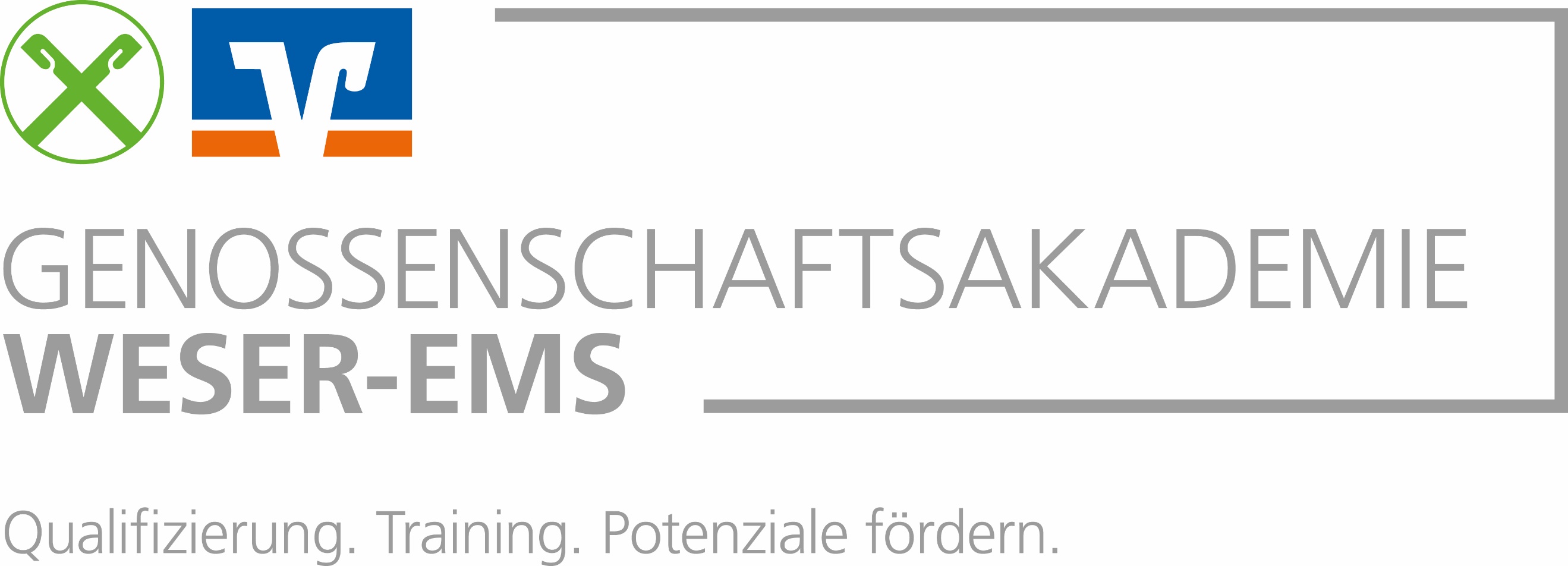 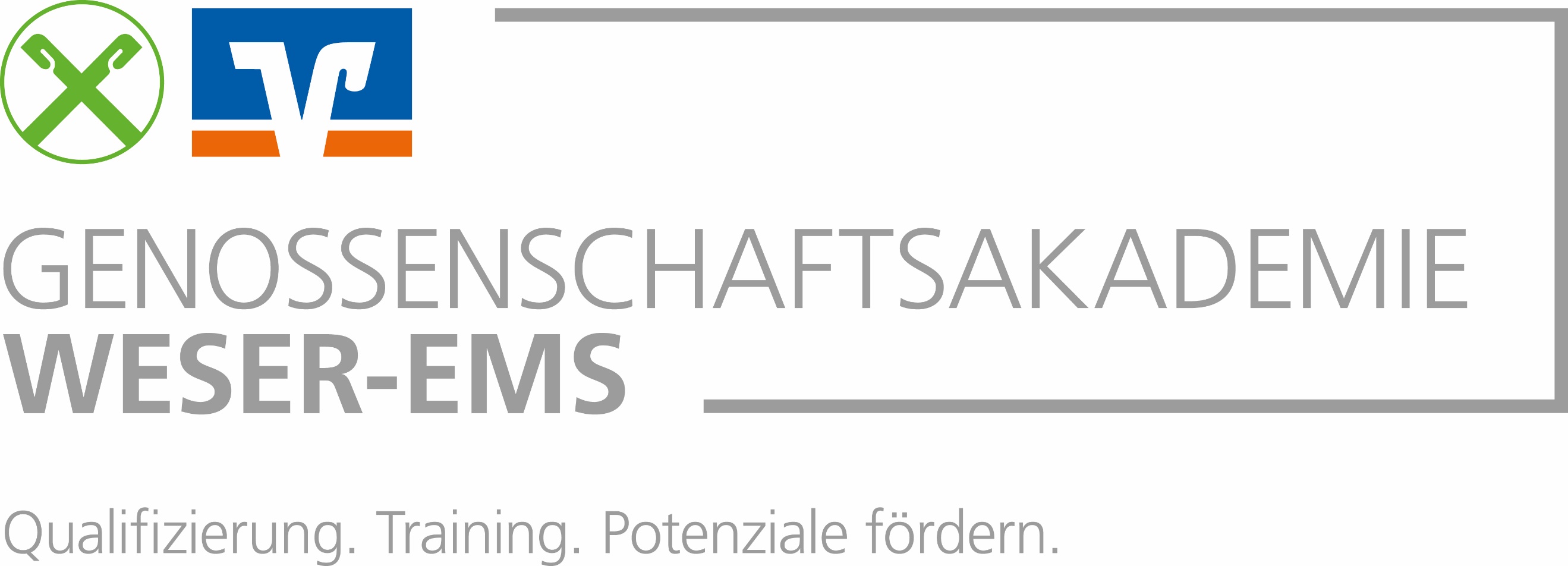 Seminar-AnmeldungGenossenschaftsakademie Weser-Ems				per E-Mail anGAW Rastede	martina.siems@gvweser-ems.deOldenburger Straße 11826180 RastedeUnsere Veranstaltungen zum Thema NachhaltigkeitWir melden verbindlich an:GVWE - NachhaltigkeitsForum 2024 20.06.2024, 10:00 – 17:00 Uhr, Einlass: ab 09:00 UhrAlumni-Treffen für Nachhaltigkeitsbeauftragte (GAW) 20.06.2024, 18:00 - ca. 21:30 UhrSonstiges/Anmerkungen: _______________________________________________________________Absender:_________________________________________________________________________________________________________________________________________          ______________________________________________Genossenschaft			E-Mail AnsprechpartnerIn__________________________________________			______________________________________________AnsprechpartnerIn			Telefon__________________________________________			______________________________________________Datum		Unterschrift  /  Stempel         	Name         	Name Vorname1.2.3.         	Name         	Name Vorname1.2.3.